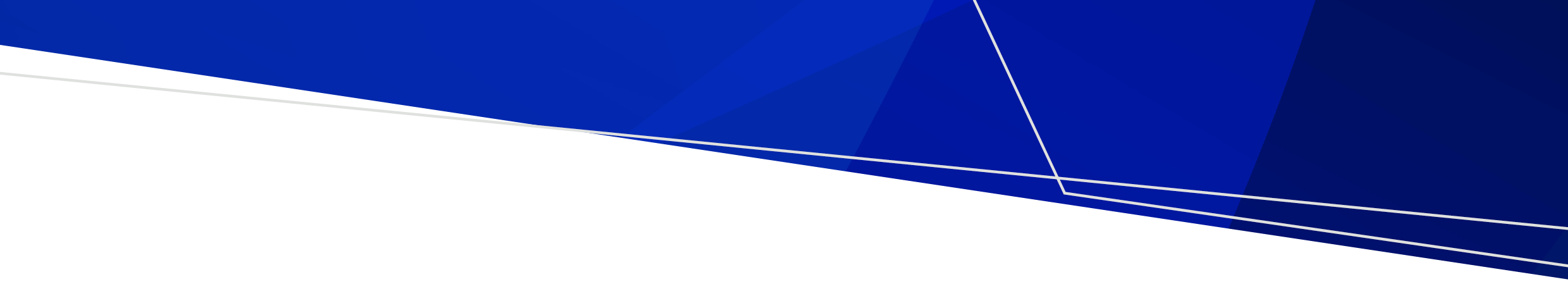 الخطوة 1 الأمانافحص الشخص والمنطقة بحثًا عن أي شيء غير آمن.الخطوة 2 هل هي جرعة مفرطة من المواد الأفيونية؟ ابحث عن العلاماتلا توجد استجابةحدقتا العينين ثابتتينالتنفس غير طبيعي - التنفس بطيء ضحل أو بشخيربشرة شاحبة أو باردة والشفتان وأطراف الأصابع زرقاء أو رمادية الخطوة 3 اتصل بالرقم ثلاثة أصفار (000)أعتقد أنها جرعة مفرطةالخطوة 4 ضع الشخص على جانبهضع الشخص في وضع التعافي.الخطوة 5 ضع الإبرة على المحقنةالخطوة 6 دوِّر الأمبولةاخبط برفق على الأمبولة أو دوِّرها بحيث يكون السائل في القاعدة.الخطوة 7 امسك الأمبولةامسك قاعدة الأمبولة بإحدى يديك واضغط على الجزء العلوي باليد الأخرى.الخطوة 8 اكسر رأس الأمبولةانزع الجزء العلوي من الأمبولة بعيدًا عنك.استخدم منديلًا أو غطاء قلم لتقليل فرصة الإصابة.الخطوة 9 اسحب محتويات النالوكسون في محقنةتحتوي الأمبولة على جرعة كاملة من النالوكسون.الخطوة 10 وجّه الإبرةأدخل الإبرة في الفخذ الخارجي أو الجزء العلوي من الذراع.الخطوة 11 اعطِ جرعة واحدة من النالوكسوناحقن جرعة كاملة من النالوكسون. يمكنك الحقن من فوق الملابس إذا لزم الأمر.الخطوة 12 هل يتنفس الشخص؟إذا لم يكن الأمر كذلك، فاستخدم التنفس الإنقاذي إذا كنت تعرف كيفية القيام بذلك - ضع الشخص على ظهره وانفخ مرتين.الخطوة 13 التعافيضع الشخص في وضع التعافي.ابقَ معه حتى وصول سيارة الإسعاف.الخطوة 14 كرر إعطاء الجرعة إذا لزم الأمرفي حالة عدم الاستجابة، احقن الشخص بجرعة أخرى كل 2 إلى 3 دقائق حتى يتعافى أو تصل سيارة الإسعاف.استخدم النالوكسون لعكس تأثير الجرعة المفرطة من المواد الأفيونية (مثل الهيروين والمورفين والميثادون والأوكسيكودون والمواد الأفيونية التي تستلزم وصفة طبية والفنتانيل). يستغرق الأمر من 2 إلى 5 دقائق لبدء المفعول ويستمر حوالي 30-90 دقيقة.العربية  Arabic | الاستجابة لتعاطي جرعة مفرطة من المواد الأفيونية اتبع هذه الخطوات لحقن أمبولة النالوكسونلتلقي هذا المستند بصيغة أخرى، أرسل بريدًا إلكترونيًا <aod.enquiries@health.vic.gov.au> صرحت به ونشرته حكومة ولاية فيكتوريا، Treasury Place, Melbourne1 .© ولاية فيكتوريا، أستراليا، وزارة الصحة، تشرين الثاني / نوفمبر 2023..ISBN 978-1-76131-461-2 (pdf/online/MS word) متاح على <www.health.vic.gov.au/aod-treatment-services/victorias-take-home-naloxone-program>